Warunki uczestnictwa na obozie w Korczakowie 2019Warunki socjalne podczas obozuObóz zorganizowany jest zgodnie z obowiązującymi przepisami sanitarnymi. Uczestnicy obozu będą spali w namiotach – max po 7 osób na łóżkach wojskowych/kanadyjkach oraz materacach. Pion sanitarny i pion kuchenny zostaną odrębne wydzielone. Uczestnicy będą mieli do dyspozycji bieżącą, ciepłą wodę. Baza obozu wyposażona jest w 14 toalet przenośnych oraz 4 kabiny prysznicowe.Uczestnicy będą mieli dostęp do prądu, celem naładowania telefonów komórkowych, w wyznaczonych do tego porach i miejscach.PosiłkiPodczas wypoczynku przewidziane są 4 posiłki dziennie (śniadanie, obiad, podwieczorek, kolacja) zaplanowane i przygotowane zgodnie z zasadami żywienia racjonalnego. Wykaz niezbędnego wyposażenia uczestnika Śpiwór, poduszka i prześcieradło, koc,Bielizna osobista, skarpety, piżamaUbranie na ciepłe dni i chłodne wieczory,Płaszcz lub kurtka od deszczu,Latarka – obowiązkowo oraz baterie na zmianęObuwie: klapki, sandały, trampki / adidasy i kaloszeStrój gimnastyczny i kąpielowy,Przybory do mycia się i 2 ręczniki,Karta pływacka dla posiadaczy Ramowy plan dnia Warunki rezygnacji z uczestnictwa Uczestnik, który z ważnych przyczyn rezygnuje z udziału w obozie, jest uprawniony do wystąpienia do Stowarzyszenia o zwrot wniesionej odpłatności lub jej części. Zadatek w wysokości 200zł wpłacony po zapisaniu uczestnika jest bezzwrotny.Dodatkowe informacjePodczas trwania obozu i po jego zakończeniu niepełnoletni uczestnicy mogą być zabierani z terenu Korczakowa wyłącznie przez swych rodziców/opiekunów prawnych. Jeśli życzą sobie Państwo, by Państwa dziecko mogło być odebrane przez inne osoby, np. członków dalszej rodziny, niezbędne będzie złożenie takiej deklaracji w formie pisemnej w obecności przedstawiciela organizatora obozu.Uczestnicy będą mieli możliwość uczestniczenia w niedzielnej Mszy Świętej kościoła rzymskokatolickiego.Informujemy, że w nagłych wypadkach będziemy podejmowali próby skontaktowania się z rodzicami lub opiekunami uczestników niepełnoletnich dostępnymi nam sposobami w oparciu o dane podane w karcie kwalifikacyjnej wraz z załącznikiem. Jeśli nie uda nam się nawiązać kontaktu, a sytuacja będzie tego wymagała, będziemy podejmowali wszelkie działania zmierzające do ochrony zdrowia i życia uczestnika.Na stronie www.korczakowo.org można znaleźć pełen wykaz ekwipunku oraz odpowiedzi na najczęściej zadawane pytanie oraz korczakowski śpiewnik.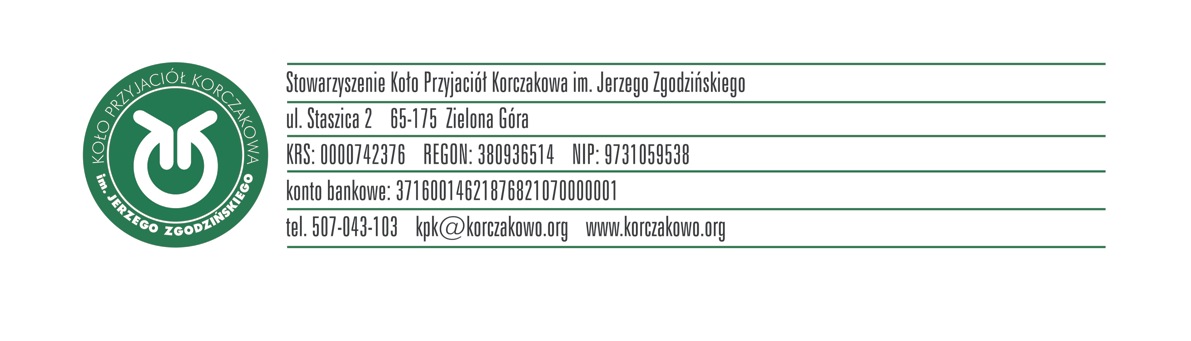 Adres formy wypoczynku (obozu)Korczakowo, 69 – 220 Ośno Lubuskie, skrz. Poczt. 30Dane organizatoraStowarzyszenie „Koło Przyjaciół Korczakowa im. Jerzego Zgodzińskiego”ul. Staszica 2, 65-175 Zielona GóraKontakt do kierownika obozue-mail: kpk@korczakowo.orgtel: 507 043 103Czas trwania obozuI turnus „starszy:  30.06 (niedziela) – 19.07 (piątek)Czas trwania obozuII turnus “młodszy”:  21.07 (niedziela) – 03.08 (sobota)Transport na obóz Przyjazd tylko we własnym zakresie między godziną 10:00 a 14:00Transport z obozuOdbiór własny przez opiekuna prawnego lub osobę przez niego upoważnioną w dniu zakończenia obozu do godziny 13:00OdpłatnośćI turnus „starszy”: 1300 złOdpłatnośćII turnus „młodszy”:  950 złUbezpieczenieUczestnicy są objęci ubezpieczeniem NNW Nr ubezpieczenia zostanie podany przy zakwaterowaniu Kadra na obozie w KorczakowieKomendant: Beata NowickaKwatermistrz: Jan BodykKomendant podobozu żeńskiego: Karolina OnyszkiewiczKomendant podobozu męskiego: Przemysław RedaInstruktor programowy: Michał KozieńRatownik WOPR: Jan WarischPonadto opiekę nad dziećmi sprawować będą osoby, które posiadają odpowiednie, zgodne z obowiązującymi przepisami, kwalifikacje w ilości właściwej do liczby uczestników.Turnus I „starszy”Turnus II „młodszy”8:00 – pobudka, gimnastyka poranna8:30 – 8:55 – toaleta poranna, sprzątanie8:55 - apel poranny9:00- 9:30 – śniadanie9:30 – 10:00 – sprzątanie10:00 - 12:00 - zajęcia programowe12:00 - 14:00 - czas wolny14:00 – 14:30 – obiad14:30 - 15:50 – cisza poobiednia15:50 - podwieczorek16:00 – 18:00 – zajęcia programowe18:10 – 19:00 – czas wolny / pośpiewajka19:00 - 19:30 - kolacja19:30 – 20:45 – czas wolny20:45 – 22:30 – program wieczorny / ognisko22:30 – apel wieczorny i cisza nocna8:00 – pobudka, gimnastyka poranna8:30 – 8:55 – toaleta poranna, sprzątanie8:55 - apel poranny9:00- 9:30 – śniadanie9:30 – 10:00 – sprzątanie10:00 - 12:00 - zajęcia programowe12:00 - 14:00 - czas wolny14:00 – 14:30 – obiad14:30 - 15:00 – cisza poobiednia15:00 - podwieczorek15:00 – 18:00 – zajęcia programowe18:10 – 19:00 – czas wolny / wydawanie telefonów19:00 - 19:30 - kolacja19:30 – 20:20 – czas wolny20:20 – 21:30 – program wieczorny / ognisko22:00 – cisza nocna